Vážení občania Ľubovca a Ruských Pekľan !Dovoľte mi informovať Vás o udalostiach v obci v 3. štvrťroku 2015 :Program:  Otvorenie, menovanie overovateľa zápisnice, zapisovateľa a členov návrhovej komisieKontrola plnenia uznesení z posledného zasadnutiaSpráva kontrolórky obce, plnenie rozpočtu, nedoplatky daníNávrh na schválenie rozpočtového opatrenia 2/2015Schválenie Organizačného poriadku ZŠ s MŠSchválenie vypracovania nového Programu hospodárskeho a sociálneho rozvoja (PHSR)Návrh na schválenie vnútorného predpisu o evidovaní, odpisovaní a účtovaní majetkuŽiadosť – riešenie alkoholizmu v obciPozemky „Zadná cesta“ – ďalší postupRekonštrukcia budovy CVČRôzne:  vyhodnotenie súťaže Ľubovecký pohár, retro ples, odvodnenie budovy školy, cesta Ruské Pekľany, Mikuláš, nové info Diskusia Návrh na uzneseniaZ Á V E RSprávu kontrolórky prečítala p. Vašková. Kontrolórka obce upozorňuje na nedoplatky daní, hlavne nedoplatky na dani z nehnuteľnosti právnických osôb. Mgr. Šarišský navrhol, aby postupne boli prekontrolované všetky parcely v katastrálnych územiach Ľubovec a Ruské Pekľany, či sú vyrubené dane za jednotlivé pozemky – zákon umožňuje dovyrubiť dane spätne až za 10 rokov. Veľakrát vlastníci pozemkov nepriznávajú v daňových priznaniach svoj majetok, obci tak unikajú príjmy do rozpočtu. Plnenie rozpočtu sa riadilo schváleným rozpočtom, no v určitých položkách došlo k prekročeniu plánovaných výdavkov, prípadne sa vyskytli výdavky, ktoré neboli rozpočtované. V zmysle zákona riaditeľ školy spracuje organizačný poriadok školy, ktorý dáva na schválenie obecnému zastupiteľstvu. Je základnou organizačnou normou, ktorá upravuje riadenie a organizáciu školu, určuje deľbu práce, organizáciu orgánov na škole, práva a zodpovednosť pracovníkov, rozsah právomocí, vnútorné a vonkajšie vzťahy Starostka obce stručne informovala o obsahu a dôležitosti spracovania PHSR – platný PHSR bol spracovaný v roku 2003 a je potrebné ho aktualizovať. V zmysle zákona 309/2014, každá obec musí mať spracovaný PHSR. Spracovanie dokumentu je veľmi zdĺhavý proces, ktorý bude trvať niekoľko mesiacov, musí sa dať do súladu so zákonom do konca roka 2015. Každá obec, ktorá chce čerpať finančné prostriedky z eurofondov, musí mať spracovaný PHSR, ktorý je východiskovým dokumentom pre tvorbu stratégií súvisiacich s čerpaním Európskych štrukturálnych a investičných fondov. Všetci poslanci súhlasili s vypracovaním nového PHSR. Vnútorný predpis bol rozposlaný poslancom na preštudovanie. Je v ňom rozpracovaný postup pri evidovaní dlhodobého, drobného a ostatného majetku, hmotného a nehmotného majetku. Taktiež v zmysle zákona je presne stanovený postup oceňovania nového majetku, postup odpisovania (zákon dopĺňa nové odpisové skupiny), spôsoby účtovania jednotlivých druhov majetku a postup pri vyraďovaní a likvidácii majetku. Tento vnútorný predpis bol aktualizovaný v zmysle platných právnych predpisov. Poslanci schválili vnútorný predpis, ktorý je prílohou zápisnice. Pani starostka prečítala žiadosť adresovanú obecnému úradu, v ktorej občan nie našej obce, žiada starostku obce a poslancov obecného zastupiteľstva o dôraznejšie riešenie alkoholizmu v obci. Žiadateľ tvrdí, že v našej obci sú vytvorené podmienky na celodenné pitie alkoholických nápojov.    Ďalej tvrdí, že v rodinách, v ktorých sú závislí na alkohole, nie je pokoj a trpí nielen manželka a deti, ale celá rodina. Po prediskutovaní tejto témy, sa poslanci vyjadrili, že táto otázka nie je v kompetencii obce. Odporúčajú obrátiť sa na inštitúcie, ktoré riešia tento problém. Do domáceho prostredia nemôžme zasahovať.  V obci je jedno pohostinstvo, ktoré dodržiava otváracie hodiny. V obci neevidujeme žiadne porušenia verejného poriadku. Zastupiteľstvo nezistilo žiadnu osobitú skutočnosť, na základe ktorej by bolo potrebné prijať osobitné opatrenia k danej žiadosti. Poslanci navrhli žiadateľke odpovedať v danom znení. Pani starostka priblížila nové informácie - čo znamenajú jednoduché pozemkové úpravy (JPÚ) - usporiadanie vlastníckych, príp. aj užívacích vzťahov v konkrétnej lokalite. Slúžia na majetkovoprávne usporiadanie pozemkového vlastníctva v záujmových lokalitách. Tieto JPÚ sa vykonávajú napríklad za účelom vytvorenia vlastnícky usporiadaného územia pre individuálnu bytovú výstavbu. Každý vlastník v obvode projektu JPÚ je zároveň účastníkom konania, doručovať sa mu budú všetky relevantné rozhodnutia, osobne odsúhlasuje umiestnenie svojho nového pozemku, teda veľmi dôsledne sú chránené jeho práva. Podmienkou schválenia projektu JPÚ je súhlas účastníkov, ktorí vlastnia najmenej polovicu výmery pozemkov, na ktorých budú povolené pozemkové úpravy. Za súhlas sa považuje aj to, ak vlastník nepodá námietku alebo námietka je neopodstatnená. Chlapci z obce oslovili pani starostku so žiadosťou o rekonštrukciu budovy Centra voľného času – bývalej materskej školy. S finančnou podporou obecného úradu by si chceli opraviť vnútorné priestory, ktoré by potom mohli byť využívané ako posilňovňa a knižnica. Už boli vymenené škridle na streche budovy. Pani starostka, ale aj poslanci sa veľmi potešili záujmu mládeže.  Úrad práce, sociálnych vecí a rodiny v rámci svojich projektov ponúka poskytnutie finančných prostriedkov na podporu vytvorenia pracovného miesta. V septembri sme podali žiadosť, ktorá bola schválená a od 1.11.2015 budeme mať k dispozícii pracovnú silu, ktorá časť svojho pracovného času bude na výpomoc v škole, a časť pracovného času by mala na starosti knižnicu, ktorú je potrebné taktiež upraviť, urobiť prebierku kníh, prípadne doplniť inými.Odvodnenie budovy ZŠ – koncom mesiaca august sme obkopávali celú zadnú stranu budovy ZŠ s MŠ, aby sme do budúcna zabránili zaplaveniu vnútorných priestorov školy, ako sa to už niekoľkokrát v minulosti stalo. Nemôžme to ešte komplexne zhodnotiť, nakoľko tento rok zatiaľ prívalové dažde neboli. Chceme sa poďakovať všetkým rodičom, no hlavne p. Paľovi Tomaščinovi za spoluprácu a ochotu pomôcť pri tejto akcii. P. Michalovi Palenčárovi sa chceme poďakovať za rekonštrukciu pieskoviska a hojdačky.Sociálne zariadenia v ZŠ - pani starostka doplnila, že počas letných prázdnin boli kompletne zrekonštruované sociálne zariadenia chlapcov a dievčat, taktiež aj celá vstupná chodba do priestorov ZŠ s MŠ. Financované boli z projektu „Domestos pre školy“. Z týchto finančných prostriedkov bol zakúpený aj nový nábytok v triede MŠ. Cesta Ruské Pekľany – Ešte v júni sme žiadali Okresný úrad, odbor cestnej dopravy a pozemných komunikácií o udelenie dopravného značenia „zákaz prejazdu nákladných áut nad 7,5 t“ po ceste medzi Ruskými Pekľanami a Obišovcami. Dňa 18.8.  sa uskutočnilo stretnutie v obci Ľubovec za účasti predstaviteľov Okresných úradov, odborov CD a PK z Prešova aj z Košíc. Žiadali navrhnúť náhradné riešenie, kam odkloniť túto dopravu. Dňa 15.10. nám bolo doručené nesúhlasné stanovisko. Našej žiadosti nevyhoveli.Mgr. Šarišský navrhol spracovať a odoslať odvolanie, že cesta nespĺňa parametre na prejazd takýchto áut, cesta je veľmi zdeformovaná, prelomená.Diskusia - Diskutovalo sa pri každom bode. Pani starostka udelila slovo hosťovi  p. Vladimírovi Borošovi.  Chýba v obci školské ihrisko. Chcel, aby sa vytvorilo v obci komplexné ihrisko. Navrhol, že je potrebné zorganizovať brigádu na zveľaďovanie okolia školy.!!! UPOZORNENIE !!!Pomaličky sa blíži koniec roka a obec stále eviduje nedoplatky na daniach.Kto si ešte nesplnil svoje povinnosti v oblasti úhrady dane z nehnuteľnosti, dane za psa, poplatku za komunálny odpad, prípadne poplatku za spotrebu vody.....Žiadame Vás, aby ste si svoje podĺžnosti vyrovnali čo najskôr.Dobrovoľný hasičský zbor ĽubovecZásahová činnosť  DHZ   V mesiaci august náš dobrovoľný hasičský zbor pokračoval v zaobstarávaní potrebného hasičského vybavenia z pridelenej dotácie z projektu celoplošného rozmiestnenia síl a prostriedkov hasičských jednotiek (ďalej ako „CRSaP HJ“)  na rok 2015.   Dobrovoľný hasičský zbor Ľubovec neustále vyvíja všetky potrebné kroky na získanie nového hasičského vozidla CAS Iveco Daily a naďalej sa uchádza o jeho pridelenie.   Medzičasom  naša obec spolu s dobrovoľným hasičským zborom Ľubovec podali žiadosť do projektu „CRSaP HJ“ aj na rok 2016.Sezóna vo VHSLHasiči Ľubovec vo svojej piatej sezóne vo Východoslovenskej hasičskej superlige (VHSL) obsadili konečné 5. miesto s celkovým bodovým ziskom 92 bodov rovnako ako Nižné Ružbachy, ktoré z dôvodu väčšieho počtu víťazstiev obsadili vyššiu, 4. pozíciu. 	Sezóna sa pre našich hasičov začala veľmi sľubne, keď hneď na prvom kole dokázali zvíťaziť. V nasledujúcich kolách to už žiaľ bolo ako na hojdačke. Druhú polovicu sezóny ovplyvnilo zranenie a tiež povinnosti súvisiace s organizáciou našej domácej súťaže.  	Po tejto  náročnej sezóne je celkové  5. miesto našich hasičov v konkurencii 19 družstiev zo 6 okresov Prešovského kraja  výborným výsledkom.Ľubovecký Pohár 2015     Dôstojnú bodku za tohtoročnou hasičskou sezónou dali hasiči z celého východu v sobotu 12.9.2015 v našej obci. Na našom ihrisku sa po tretí raz konala súťaž O putovný pohár obce Ľubovec a zároveň tiež finále 7. ročníka Východoslovenskej hasičskej superligy. Tento rok sa v našej obci stretlo 43 hasičských družstiev z 10 okresov Prešovského a Košického kraja aj dokonca družstvo z Čiech, konkrétne SDH Bartovice (Ostrava). Každoročný zvyšujúci  sa počet hasičských družstiev je dôkazom, že naša hasičská súťaž je v povedomí hasičskej obce veľmi populárna a úsilie nie len našich hasičov je niekoľkonásobne zúročené.  Tohtoročná súťaž prebiehala bez väčších problémov a preto si súťažiaci s divákmi, ktorých bolo neúrekom, mohli vychutnávať to najlepšie, čo hasičský šport na východnom Slovensku ponúka. Veríme, že ste sa tohtoročného Ľuboveckého Pohára zúčastnili a vychutnali si tak krásny sobotňajší deň v našej spoločnosti hasičov  Naše hasičské družstvo sa umiestnilo na konečnej 10. pozícii s časom 15,88 sek.      Týmto by sme sa chceli poďakovať všetkým vám, ktorí ste priložili ruku k tomu, aby sa toto krásne hasičské podujatie Ľubovecký Pohár mohlo uskutočniť aj tento rok!                                     Váš Dobrovoľný hasičský Zbor  ĽubovecPOZVÁNKA31.10.2015 od 17.30 hod. sa v sále Obecného úradu Ľubovec uskutoční - SNOW FILM FEST 2015 – SFF je festival zimných športov a dobrodružstiev na ktorom počas celovečerného premietania uvidíte filmy o adrenalíne, divokej prírode a hraniciach ľudských možností. Viac info a program na: tabuľa OcÚ, www.pohora.cz/snow-film-fest/ alebo facebook.com. 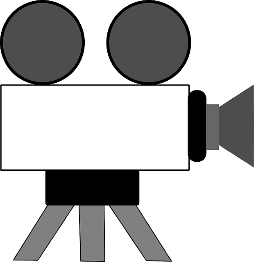 Poznámka: celková dĺžka filmov – cca 190 minút, väčšina filmov/dokumentov je titulkovná. Tohtoročný program ponúka 135 míľ dlhý ultramaratón pri – 48°C°; horolezeckú expedíciu a prvovýstupy v ANTARKTÍDE koľko počasie a sily umožnia; extrémne freeridové lyžovanie a snowboarding v Pákistánskom Kashmíre a iné oblasti; osobná výpoveď lyžiara ktorý si zlomil krk a vyrovnáva sa s návratom, skialpinistická expedícia v Tádžikistánskom Pamíre ktorú zastaví obrovská lavína, vrcholy Grónska z ktorých lezci zlietajú malým padákom; aj ako otec a jeho 11-ročná dcéra idú na jej prvú lyžiarskú expedíciu v Antarktíde. 19.12.2015 /v sobotu/ sa v sále OcÚ od 15.00 hod. bude konať Vianočná akadémia detí zo základnej školy s materskou školou. Po vystúpení bude pre rodičov a priateľov školy čakať stánok s vianočnou burzou /vlastnoručne vyrobené dekoračné predmety, ozdoby/, teplý punč a grilované pochúťky. Príďte sa vianočne naladiť s celou svojou rodinou a priateľmi                                                                                                                                                       Tešíme sa na Vás!      Jeseň je v plnom prúde. Pomaly sa ochladzuje, opadáva lístie, dni sa stávajú kratšími. Je to čas, kedy sa pripravujeme na príchod zimy, ale aj čas kedy si spomíname na našich blízkych, ktorí sú už nebohí, čas kedy im ideme na hroby zapáliť sviečku. Sviatok všetkých svätých a Pamiatka zosnulých je pre nás tradičný tým, že navštevujeme cintoríny a spomíname na našich blízkych, ktorí už nie sú medzi nami. Na hroby ukladáme vence a kvety, zapálime sviečku. Takto im vzdávame úctu a posielame odkaz na onen svet, že aj keď nie sú pri nás, stále na nich myslíme. Cintoríny večer svetielkujú všetkými farbami a vytvárajú okolo seba zvláštnu atmosféru, ktorá pohladí našu dušu.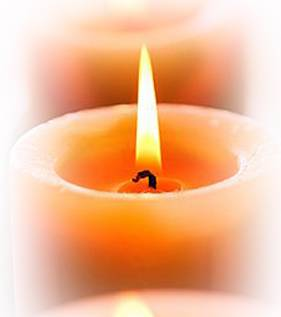                                   KRONIKAJubilanti:Palenčárová Emília, Ľubovec 24                  		oslávila    70 rokovBjalas Ján, Ľubovec 45     				oslávil      70 rokovNarodila  sa:Slebodníková Amália, Ľubovec 15                              19.08.2015                                                                                                      Blahoželáme!Mgr. Jozefína Štofanová,  051/ 7796 235,  0907 999 412 , www.lubovec.sk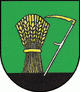 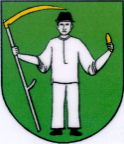 Číslo: 3/2015      Ročník : XIII.     15.10.2015Číslo: 1/2011         Ročník IX.          24.01.2011Celková tabuľka najlepších 5 družstiev VHSL1.        Lúčka                   1322.        Sveržov                 1173.        Milpoš                   1154.        Nižné Ružbachy     925.        Ľubovec                 92A škola je opäť tu !Aj tento rok sa 2.septembra slávnostne otvorili brány našich škôl a srdečne privítali nielen prváčikov, ale aj tých najmenších škôlkarov. Ranné vstávanie, cesta do školy, stretnutie s kamarátmi a učiteľmi, popoludňajšie aktivity...plno nezabudnuteľných školských a študentských zážitkov. To všetko je už zabehnuté v starých koľajach. Preto Vám, školou povinným, želáme v školskom roku 2015/2016 veľa síl a chuti do učenia, trpezlivosti a úspechov. Veď ako hovorí J. A. Komenský: „Dobrá škola robí človeka lepším.“                                                                                                                  Tak buďme a buďte lepšími!